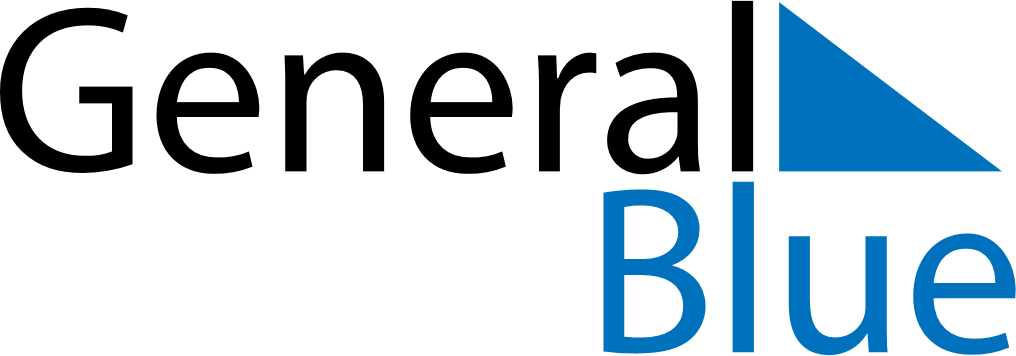 December 2023December 2023December 2023December 2023Antigua and BarbudaAntigua and BarbudaAntigua and BarbudaSundayMondayTuesdayWednesdayThursdayFridayFridaySaturday11234567889V.C Bird Day101112131415151617181920212222232425262728292930Christmas DayBoxing Day31